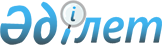 Шектеу іс-шараларын тоқтату және Қызылқоға ауданы Жангелдин ауылдық округі әкімінің 2022 жылғы 11 ақпандағы № 3 "Шектеу іс-шараларын белгілеу туралы" шешімінің күші жойылды деп тану туралыАтырау облысы Қызылқоға ауданы Жангелдин ауылдық округі әкімінің 2022 жылғы 11 шілдедегі № 14 шешімі. Қазақстан Республикасының Әділет министрлігінде 2022 жылғы 18 шілдеде № 28832 болып тіркелді
      Қазақстан Республикасының "Ветеринария туралы" Заңының 10-1-бабының 8) тармақшасына, Қазақстан Республикасының "Құқықтық актілер туралы" Заңының 27-бабына сәйкес және Қызылқоға ауданының бас мемлекеттік ветеринариялық-санитариялық инспекторы міндетін атқарушысының 2022 жылғы 24 мамырдағы № 11-10/149 ұсынысы негізінде, ШЕШТІМ:
      1. Атырау облысы Қызылқоға ауданы Жангелдин ауылдық округінің Жангелдин ауылы аумағында ірі қара малдың вирустық диарея ауруын жою бойынша кешенді ветеринариялық іс-шаралардың жүргізілуіне байланысты, белгіленген шектеу іс-шаралары тоқтатылсын.
      2. Қызылқоға ауданы Жангелдин ауылдық округі әкімінің 2022 жылғы 11 ақпандағы № 3 "Шектеу іс-шараларын белгілеу туралы" шешімінің (Нормативтік құқықтық актілерді мемлекеттік тіркеу тізілімінде № 26838 болып тіркелген) күші жойылды деп танылсын.
      3. Осы шешімнің орындалуын бақылауды өзіме қалдырамын.
      4. Осы шешім оның алғашқы ресми жарияланған күннен бастап қолданысқа енгізіледі.
					© 2012. Қазақстан Республикасы Әділет министрлігінің «Қазақстан Республикасының Заңнама және құқықтық ақпарат институты» ШЖҚ РМК
				
      Жангелдин ауылдық округінің әкімі

А. Багдаров
